SCHEDA PROPOSTA DI PASSAGGIO AD ALTRO CORSO DI STUDI SULLA BASE DELLE COMPETENZE ACQUISITE E DELLE ATTITUDINI DELLO STUDENTEFrequenza ☐ Regolare	☐ NON regolare (	)Comportamento ☐ Corretto	☐ NON sempre correttoL’allievo ha riportato provvedimenti disciplinari?	☐ SI	☐ NOEventuali motivazioni  	Studio a casa ☐ Regolare	☐ NON regolare	☐ Nullo	☐ NON produttivoImpegni pomeridiani regolari	Attitudini da segnalare:	Certificazioni / Particolarità:L. 104/92   	DSA   	BES    	NON ITALOFONO	anno di arrivo in Italia	lingua madre	.Altro:   	Percorso scolastico alla scuola superiore1:classeclasseclasseclasse N.A.	☐ SOSP. in  	N.A.	☐ SOSP. in  	N.A.	☐ SOSP. in  	N.A.	☐ SOSP. in  	AMM.AMM.AMM.AMM.Proposta di riorientamento dell’allievo.Docente di riferimento: Nome e Cognome del coordinatore di classe  	Indirizzo mail istituzionale  	Data di compilazione  	Il Coordinatore per Il Consiglio di ClasseLA PRESENTE SCHEDA DOPO LA COMPILAZIONE DEVE ESSERE CONSEGNATA IN VICEPRESIDENZA1 N.A.: Non Ammesso/a	SOSP.: Giudizio Sospeso: indicare in quali materie	AMM.: Ammesso/a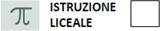 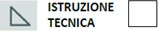 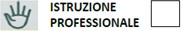 SettoreClassicoScientificoindirizzo: 1) MinisterialeScienze ApplicateSportivoLinguisticoArtisticoScienze Umaneindirizzo: 1) MinisterialeEconomico/socialeCoreuticoMusicaleSettoreEconomicoindirizzo: 1) Amministrazione/Finanza/Marketing2) TuristicoTecnologicoindirizzo: 1) AgrarioChimico/biotecnologicoCostruzioni/territorioElettrico/elettrotecnicoGraficoInformatico/tele- comunicazioniMeccanico/mecca- tronico/energiaSistema modaTrasporti/logisticaIndirizziAgricoltura, sviluppo rurale, valorizzazione dei prodotti del territorio e gestione delle risorse forestali e montane*Industria e artigianato per il Made in Italy*Manutenzione e assistenza tecnica*Gestione delle acque e risanamento ambientaleServizi commerciali*Enogastronomia e ospitalità alberghiera*Servizi per la sanità e l’assistenza socialeArti ausiliarie delle professioni sanitarie: odontotecnicoArti ausiliarie delle professioni sanitarie: otticoFORMAZIONE PROFESS.*Gli Istituti offrono anche Percorsi Triennali di Qualifica